ADOTTA IL TUO MAIALE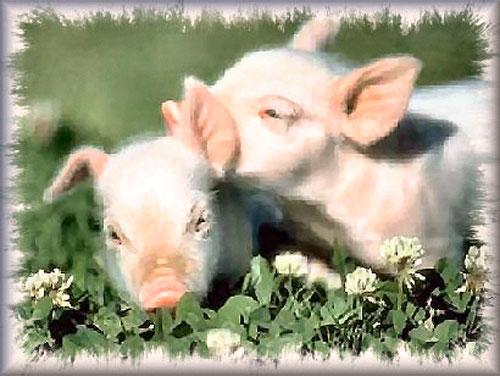 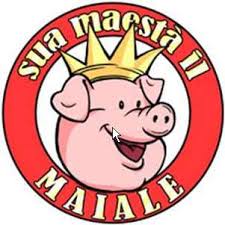 SALVE SE VUOI ADOTTARE IL TUO MAIALE BASTA CONTATTARCI, CON NOI VIVONO ALL’APERTO E SARAI TU A DECIDERE COSA DARGLI DA MANGIARE, E PUOI VENIRE A VEDERLI QUANDO VUOI,IL COSTO E’ POCHISSIMO VISTO CHE HAI A DISPOSIZIONE PERCHE’ SONO COME I BAMBINI ) DOPO LA SCADENZA DELLA PRENOTAZIONE NON E’ PIU POSSIBILE ADOTTARLO,HAI TEMPO FINO AL18 /12/2018  QUESTE ADOZIONE SONO PER L’ANNO 2019/20 PER MAGGIORE INFORMAZIONE   NON COSTA NULLA CHIAMACI HAI DIRITTO ANCHE TE A MANGIARE SANO E GENUINO COME Una VOLTA……                                                                                                                                            388 3974944      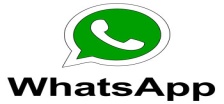 SEGUICI SU    ALLA PAGINA “ADOTTA UN MAIALE                                         ALTA VALMARECCHIA” 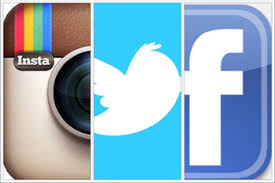 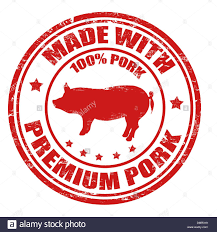 